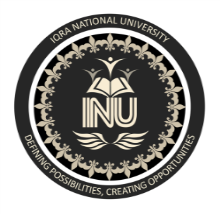 NAME 		SHOUKAT ALI				ID        					16425ASSIGNMENT OF PROGRAMMING FUNDAMENTALSSUB TO DR FAZAL-E-MALIK#include<iostream>using namespace std;int main(){	int password;for (int i=0;i<3;i++){cout <<"enter password:\n";	cin>>password;	if (password==5748	)	{cout<<"korek!!!\n";	double balance = 10000;	double withdraw, deposit;	int option;cout<<"\n";cout<<"           ***MOGOL***\n";	cout<<"*** Automated Teller Machine***"<<endl;	cout<<"Choose a Transaction:\n";	cout<<"\n";	cout<<"[1] Inquire Balance \n"		<<"[2] Withdraw \n"		<<"[3] Exit \n"		<<"\n"		<<"Enter Option:";	cin>>option;	switch(option)	{	case 1:		cout<<"\n[[[BALANCE INQUIRY]]]\n";		cout.setf(ios::fixed);		cout.setf(ios::showpoint);		cout.precision(2);		cout<<"\n Your current balance is PKR"<<balance<<endl;		break;	case 2:		cout<<"\n[[[WITHDRAW]]]\n";		cout<<"Enter amount: PKR";		cin>>withdraw;		balance = balance - withdraw;		cout.setf(ios::fixed);		cout.setf(ios::showpoint);		cout.precision(2);		cout<<"You withdrew PKR"<<withdraw<<endl;		cout<<"Your remaining balance is PKR"<<balance<<endl;	continue;		case 3:		cout<<"\n***[[[EXIT MODE]]]***\n";	break;	default:		cout<<"\n That is an invalid option \n";	}		break;	}	else		cout<<"Pls try again!!!\n";}return 0;}//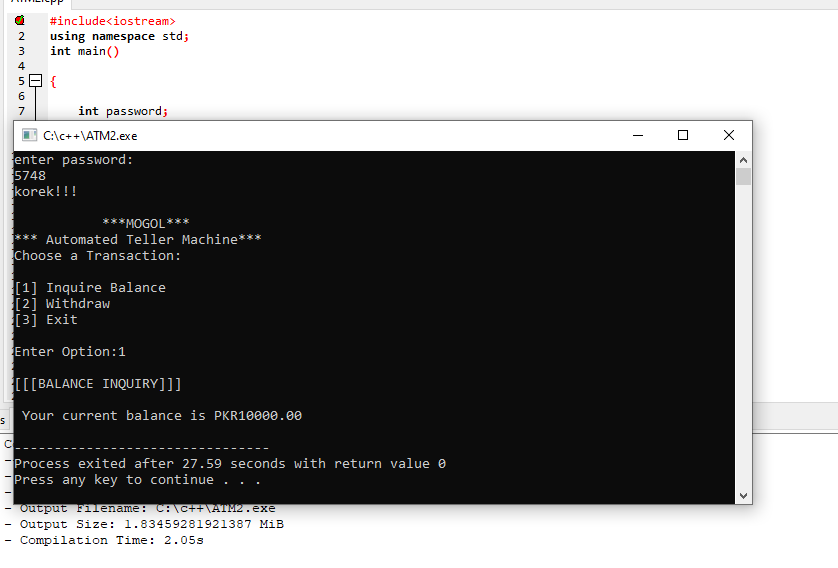 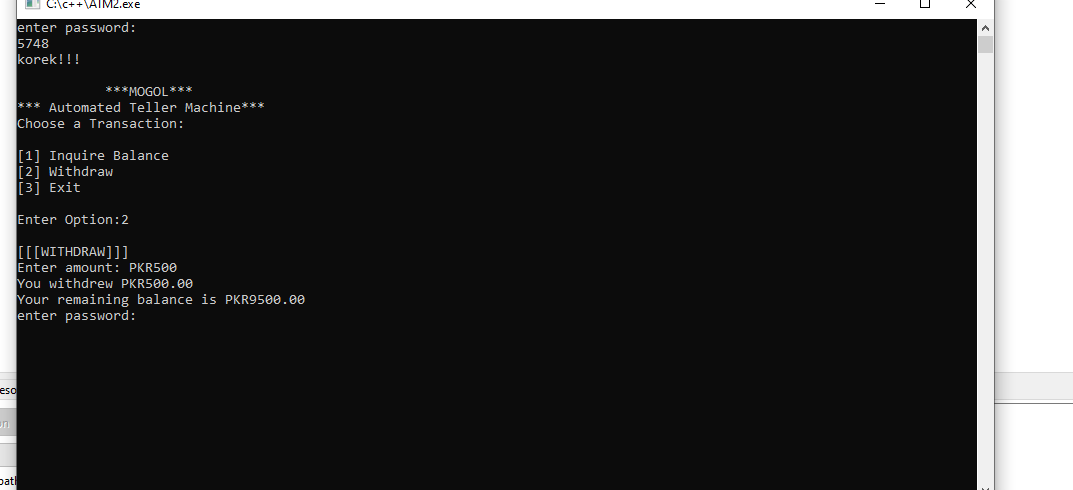 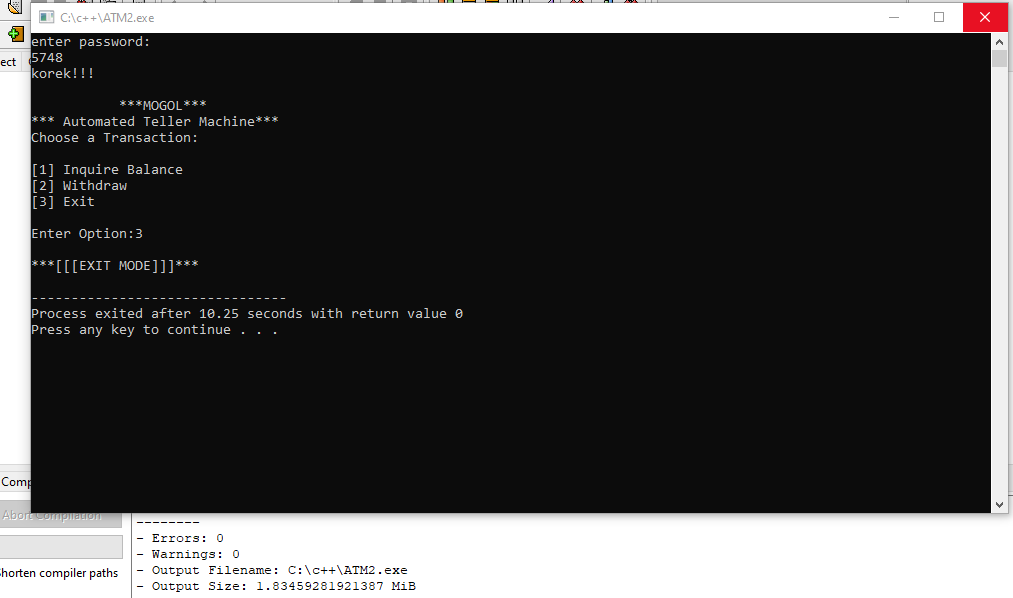 